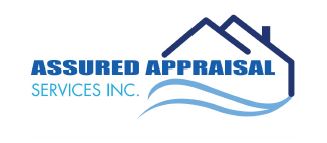 Recherche d’évaluateurs candidats de l’ICE
Assured Appraisals est un cabinet d'expertise en expansion qui s’occupe de la région du Grand Montréal. Vous aurez l'occasion d'apprendre et d'être formé par un membre expérimenté de CRA. Fonctions et qualifications essentiellesRémunération basée sur des frais partagés très compétitifs avec un volume constant Support d'administration Excellentes compétences en gestion du temps et en organisation Compétences informatiques approfondies Capable de fournir un service constant et de haute qualité et la satisfaction à nos clients Excellentes compétences en communication - maîtrise du français à l'oral et à l'écrit (l'anglais est un atout)Expérience de l'industrie est un atout Capacité à travailler de façon autonome et dans un environnement d'équipe Capacité à travailler selon des délais L'accès au MLS est un atout En règle avec l'Institut Canadien des Évaluateurs Un véhicule fiable est une nécessité Possibilité de déménager Zones de couverture à accommoderGrand MontréalSherbrookeDrummondvilleTrois-RivièresGaspésie--Îles-de-la-MadeleineAbitibi-TémiscamingueBas-Saint-LaurentComment s’inscrireLes candidats intéressés peuvent soumettre leur curriculum vitae à nas.assured.appraisals.services@gmail.com Tous les candidats intéressés sont appréciés, mais seuls ceux sélectionnés pour un entretien seront contactés.Seeking AIC Candidate Appraisers
Assured Appraisals is an expanding appraisal firm serving the Greater Montreal Area. You will have the opportunity to learn and be trained from an experienced CRA member. Essential Functions and QualificationsCompensation based on a very competitive split fee with consistent volumeAdministration Support Excellent time management & organizational skillsProficient computer skillsAble to provide consistent, high quality service and satisfaction to our clientsExcellent communication skills – verbal and written fluency in French (English is an asset)Industry experience is an assetAbility to work independently and within a team environmentAbility to work within timelinesAccess to MLS is an asset In good standing with the Appraisal Institute of CanadaA reliable vehicle is a necessityOpportunity to relocate Areas we are seeking CoverageGreater Montreal AreaSherbrookeDrummondvilleTrois-RivièresGaspésie--Îles-de-la-MadeleineAbitibi-TémiscamingueBas-Saint-LaurentHow to ApplyInterested applicants may submit their resume to nas.assured.appraisals.services@gmail.com All interested applicants are appreciated, but only those selected for an interview will be contacted.